The 2023Athena Education Scholarship Fund$1,000 AwardfromWomen’s Service League 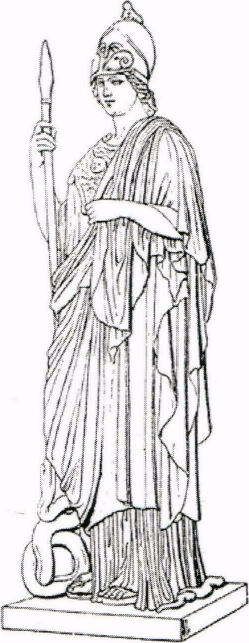 Please share this scholarship packet with senior students who will be entering post-secondary education studies and are seeking financial support.  For more information about Women’s Service League and the Athena Education Fund, visit www.womensserviceleague.org or contact Janet Sullivan (269)861-2150 or jannsully@hotmail.comApplication GuidelinesQualifying candidates who meet the criteria will be announced in the spring of 2023. Athena Scholarships will be awarded during the recipient’s high school awards ceremony.  The education fund will be paid directly to the recipient’s post-secondary institution.CriteriaThe following criteria will be used by the Athena Education Fund Scholarship Committee to select the recipient.  The successful applicant will:Demonstrate active and current service as a volunteer.Maintain a minimum 3.0 cumulative GPA.Be a graduating senior from a Berrien County high school who is planning to pursue post-secondary education in fall of 2023.Verbalize personal and professional plans for the future in an interview (for those applicants who are selected as finalists).Information RequiredCompleted applicationOfficial high school transcript (Please include at least one marking period of your senior year)One letter of recommendation from a non-relative (Preferably from someone who can speak about your community service commitment)List all extracurricular activities during high school including but not limited to service organizations, school clubs, sports teams (You should note any leadership positions you have held within these activities)A one page, written, essay stating what you have gained from your past and/or present volunteering efforts. Describe how your service to the community sets you apart from othersAll applications must be postmarked by March 1, 2023Please do not staple the application materials or place them into any type of binder.  Mail the completed application and support materials to:Women’s Service LeagueAttn: Athena Scholarship CommitteePO Box 873, St. Joseph, MI  49085If you should have any questions, or for more information about WSL and the Athena Education Fund, contact Janet Sullivan, (269) 861-2150 or jannsully@hotmail.comApplicant InformationName___________________________________________________________________Address_________________________________________________________________	City _____________________________________________ State _______ Zip _______	Evening Phone ________________________Cell Phone __________________________	Email address__________________________________________________________________High School__________________________________________________________________	GPA ____________ College(s)  of Interest_____________________________________Guidance Counselor Name _________________________________________________Guidance Office Telephone Number __________________________________________School Awards Ceremony Date ______________________________________________	Parent / Guardian Name________________________________________________________________________________________________________________________________________________SignaturesI acknowledge that the information in this application packet is correct to the best of my knowledge.  I fully understand that if I receive the Athena award, that it is for the purpose of post-secondary education.  In the event that I do not enter a post-secondary institution in the fall of 2023, I will relinquish my claim to the award.  Additionally, I give permission to the Athena Education Fund Selection Committee to seek verification of any information provided in this application.____________________________________________________________    __________Signature of Applicant								Date____________________________________________________________    __________Signature of Parent / Guardian							Date